Администрация городского округа муниципального образования «город Саянск»ПОСТАНОВЛЕНИЕВ соответствии с частью 3 статьи 10 Федерального закона от 28 декабря 2009 года № 381-ФЗ «Об основах государственного регулирования торговой деятельности в Российской Федерации», пунктом 15 части 1 статьи 16 Федерального закона от 6 октября 2003 года № 131-ФЗ «Об общих принципах организации местного самоуправления в Российской Федерации», приказом службы потребительского рынка и лицензирования Иркутской области от 20 января 2011 года № 3-спр «Об утверждении Порядка разработки и утверждения органами местного самоуправления муниципальных образований Иркутской области схемы размещения нестационарных торговых объектов», постановлением администрации городского округа муниципального образования «город Саянск» от 25 сентября 2019 года № 110-29-234-19 «О разработке схемы размещения нестационарных торговых объектов на территории городского округа муниципального образования «город Саянск» на 2020-2030 годы», статьями 4, 32, 38 Устава муниципального образования «город Саянск», администрация городского округа муниципального образования «город Саянск»П О С Т А Н О В Л Я Е Т:1. Утвердить Схему размещения нестационарных торговых объектов на территории городского округа муниципального образования «город Саянск» на 2020-2030 годы в составе: текстовой части согласно Приложению № 1 и графической части согласно Приложению № 2.2. Комитету по архитектуре и градостроительству муниципального образования «город Саянск» руководствоваться настоящим постановлением при размещении нестационарных торговых объектов на земельных участках находящихся в муниципальной собственности, а также на земельных участках, государственная собственность на которые не разграничена.3. Комитету по управлению имуществом администрации муниципального образования «город Саянск», государственным и муниципальным учреждениям и предприятиям руководствоваться настоящим постановлением при заключении договоров аренды земельных участков, договоров на размещение (эксплуатацию) нестационарных торговых объектов, размещаемых на земельных участках, находящихся в государственной и муниципальной собственности, а также на земельных участках, государственная собственность на которые не разграничена.4. Опубликовать настоящее постановление на официальном интернет-портале правовой информации городского округа муниципального образования «город Саянск» (http://sayansk-pravo.ru), в газете «Саянские зори» и разместить на официальном сайте администрации городского округа муниципального образования «город Саянск» в информационно-телекоммуникационной сети «Интернет».5. Настоящее постановление вступает в силу с 1 января 2020 года.Мэр городского округа муниципального образования «город Саянск»						О.В. БоровскийИсп. Минеева Т.Ю.Тел. 572422Приложение № 1к постановлению администрации городского округа муниципального образования «город Саянск»от  ___________  №  ___________Схемаразмещения нестационарных торговых объектов на территории городского округа муниципального образования «город Саянск» на 2020-2030 годы(текстовая часть)* нестационарные торговые объекты, используемые субъектами малого и среднего предпринимательства, осуществляющими торговую деятельностьЗаместитель мэра городского округа по экономике и финансам-начальник Управления по финансам и налогам										И.В.БухароваИсп. Минеева Т.Ю.Тел. 5-72-4210Приложение № 2к постановлению администрации городского округа муниципального образования «город Саянск»от ___________№ ______________Схемаразмещения нестационарных торговых объектов на территории городского округа муниципального образования «город Саянск» 2020-2030 годы(графическая часть)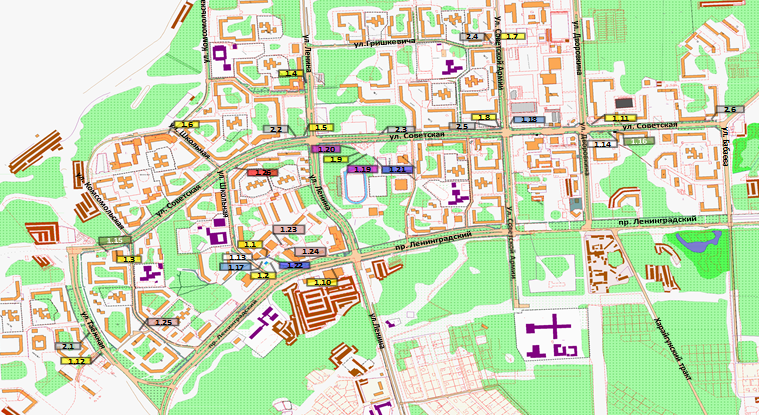 Условные обозначения: 1.1 - порядковый номер нестационарного торгового объекта согласно текстовой части схемы               Лоток для кваса               Лоток для сахарной ваты Торгов   Прилавок               Ёлочный базар               Прилавок               Торговая палатка               Торговая тележка               Киоск, совмещенный с автопавильоном               Торговый павильон               Торговый павильон, совмещенный с автопавильономЗаместитель мэра городского округа по экономике и финансам – начальникУправления по финансам и налогам						И.В.Бухароваисп. Минеева Т.Ю.тел. 57242От№г.Саянскг.Саянскг.Саянскг.СаянскОб утверждении схемы размещения нестационарных торговых объектов на территории городского округа муниципального образования «город Саянск» на 2020-2030 годы№п/пАдрес расположения (место расположения) нестационарного торгового объектаВид нестационарного торгового объекта (палатка, киоск, павильон, лоток и другое)Кол-во нестацио-нарных торговых объектов, ед.Специализация нестационарного торгового объекта (ассортимент реализуемой продукции)Площадь нестацио-нарного торгового объекта, кв.м.Площадь земельного участка, кв.м.Собственник земельного участка, на котором расположен нестационарный торговый объектСрок, период размещения нестационарного торгового объекта123456789Раздел I. Нестационарные торговые объекты, эксплуатация которых начата до утверждения схемы Раздел I. Нестационарные торговые объекты, эксплуатация которых начата до утверждения схемы Раздел I. Нестационарные торговые объекты, эксплуатация которых начата до утверждения схемы Раздел I. Нестационарные торговые объекты, эксплуатация которых начата до утверждения схемы Раздел I. Нестационарные торговые объекты, эксплуатация которых начата до утверждения схемы Раздел I. Нестационарные торговые объекты, эксплуатация которых начата до утверждения схемы Раздел I. Нестационарные торговые объекты, эксплуатация которых начата до утверждения схемы Раздел I. Нестационарные торговые объекты, эксплуатация которых начата до утверждения схемы Раздел I. Нестационарные торговые объекты, эксплуатация которых начата до утверждения схемы 1.1Мкр. Юбилейный,на расстоянии2,6 метров юго-восточнее от крыльца универсама «Юбилейный»Лоток*1Продовольственные товары (квас)3,03,0городской округ муниципальное образование «город Саянск»с 01.05.2020г. по 31.08.2020г.,с 01.05.2021г. по 31.08.2021г.,с 01.05.2022г. по 31.08.2022г.,с 01.05.2023г. по 31.08.2023г.,с 01.05.2024г. по 31.08.2024г.,с 01.05.2025г. по 31.08.2025г.,с 01.05.2026г. по 31.08.2026г.,с 01.05.2027г. по 31.08.2027г.,с 01.05.2028г. по 31.08.2028г.,с 01.05.2029г. по 31.08.2029г.,с 01.05.2030г. по 31.08.2030г.1111111111.2Мкр. Юбилейный,на расстоянии22 метра северо-восточнее входа в банк «АТБ»Лоток*1Продовольственные товары (квас)3,03,0городской округ муниципальное образование «город Саянск»с 01.05.2020г. по 31.08.2020г., с 01.05.2021г. по 31.08.2021г., с 01.05.2022г. по 31.08.2022г.,с 01.05.2023г. по 31.08.2023г.,с 01.05.2024г. по 31.08.2024г.,с 01.05.2025г. по 31.08.2025г.,с 01.05.2026г. по 31.08.2026г.,с 01.05.2027г. по 31.08.2027г.,с 01.05.2028г. по 31.08.2028г.,с 01.05.2029г. по 31.08.2029г.,с 01.05.2030г. по 31.08.2030г.1.3Мкр. Юбилейный,на расстоянии 1,5 метра севернее входа в торговый комплекс № 71Лоток*1Продовольственные товары (квас)3,03,0городской округ муниципальное образование «город Саянск»с 01.05.2020г. по 31.08.2020г., с 01.05.2021г. по 31.08.2021г., с 01.05.2022г. по 31.08.2022г.,с 01.05.2023г. по 31.08.2023г.,с 01.05.2024г. по 31.08.2024г.,с 01.05.2025г. по 31.08.2025г.,с 01.05.2026г. по 31.08.2026г.,с 01.05.2027г. по 31.08.2027г.,с 01.05.2028г. по 31.08.2028г.,с 01.05.2029г. по 31.08.2029г.,с 01.05.2030г. по 31.08.2030г.1.4Мкр. Центральный, ул. Ленина, возле остановочного пункта «Мкр. Центральный», в 5 метрах восточнее входа в магазин «Хлеб Соль»Лоток*1Продовольственные товары (квас)3,03,0городской округ муниципальное образование «город Саянск»с 01.05.2020г. по 31.08.2020г., с 01.05.2021г. по 31.08.2021г., с 01.05.2022г. по 31.08.2022г.,с 01.05.2023г. по 31.08.2023г.,с 01.05.2024г. по 31.08.2024г.,с 01.05.2025г. по 31.08.2025г.,с 01.05.2026г. по 31.08.2026г.,с 01.05.2027г. по 31.08.2027г.,с 01.05.2028г. по 31.08.2028г.,с 01.05.2029г. по 31.08.2029г.,с 01.05.2030г. по 31.08.2030г.2222222221.5Мкр Центральный,ул. Советская, остановочный пункт «МЖК»,в 3 метрах восточнее автопавильонаЛоток*1Продовольственные товары (квас)3,03,0городской округ муниципальное образование «город Саянск»с 01.05.2020г. по 31.08.2020г., с 01.05.2021г. по 31.08.2021г., с 01.05.2022г. по 31.08.2022г.,с 01.05.2023г. по 31.08.2023г.,с 01.05.2024г. по 31.08.2024г.,с 01.05.2025г. по 31.08.2025г.,с 01.05.2026г. по 31.08.2026г.,с 01.05.2027г. по 31.08.2027г.,с 01.05.2028г. по 31.08.2028г.,с 01.05.2029г. по 31.08.2029г.,с 01.05.2030г. по 31.08.2030г.1.6Мкр. Солнечный,ул. Комсомольская в 8 метрах севернее центрального входа торгового комплекса «Эй-Би Маркет»Лоток*1Продовольственные товары (квас)3,03,0городской округ муниципальное образование «город Саянск»с 01.05.2020г. по 31.08.2020г., с 01.05.2021г. по 31.08.2021г., с 01.05.2022г. по 31.08.2022г.,с 01.05.2023г. по 31.08.2023г.,с 01.05.2024г. по 31.08.2024г.,с 01.05.2025г. по 31.08.2025г.,с 01.05.2026г. по 31.08.2026г.,с 01.05.2027г. по 31.08.2027г.,с 01.05.2028г. по 31.08.2028г.,с 01.05.2029г. по 31.08.2029г.,с 01.05.2030г. по 31.08.2030г.1.7Мкр. Строителей, ул. Гришкевича, в 14 метрах восточнее остановочного пункта «Узел связи»Лоток*1Продовольственные товары (квас)3,03,0городской округ муниципальное образование «город Саянск»с 01.05.2020г. по 31.08.2020г., с 01.05.2021г. по 31.08.2021г., с 01.05.2022г. по 31.08.2022г.,с 01.05.2023г. по 31.08.2023г.,с 01.05.2024г. по 31.08.2024г.,с 01.05.2025г. по 31.08.2025г.,с 01.05.2026г. по 31.08.2026г.,с 01.05.2027г. по 31.08.2027г.,с 01.05.2028г. по 31.08.2028г.,с 01.05.2029г. по 31.08.2029г.,с 01.05.2030г. по 31.08.2030г.3333333331.8Мкр. Строителей,ул. Советская, в 8 метрах от ограждения автостоянки и в 8 метрах западнее рекламной тумбыЛоток*1Продовольственные товары (квас)3,03,0городской округ муниципальное образование «город Саянск»с 01.05.2020г. по 31.08.2020г., с 01.05.2021г. по 31.08.2021г., с 01.05.2022г. по 31.08.2022г.,с 01.05.2023г. по 31.08.2023г.,с 01.05.2024г. по 31.08.2024г.,с 01.05.2025г. по 31.08.2025г.,с 01.05.2026г. по 31.08.2026г.,с 01.05.2027г. по 31.08.2027г.,с 01.05.2028г. по 31.08.2028г.,с 01.05.2029г. по 31.08.2029г.,с 01.05.2030г. по 31.08.2030г.1.9Мкр. Олимпийский(в районе фонтана)от ул. Советской на расстоянии 77 метров вдоль пешеходного тротуара по направле-нию к ул. Спортивной и в 11 метрах юго-западнее от негоЛоток*1Продовольственные товары (квас)3,03,0городской округ муниципальное образование «город Саянск»с 01.05.2020г. по 31.08.2020г., с 01.05.2021г. по 31.08.2021г., с 01.05.2022г. по 31.08.2022г.,с 01.05.2023г. по 31.08.2023г.,с 01.05.2024г. по 31.08.2024г.,с 01.05.2025г. по 31.08.2025г.,с 01.05.2026г. по 31.08.2026г.,с 01.05.2027г. по 31.08.2027г.,с 01.05.2028г. по 31.08.2028г.,с 01.05.2029г. по 31.08.2029г.,с 01.05.2030г. по 31.08.2030г.1.10Мкр. Южный, проспект Ленинградский,в 3 метрах от центрального входа в торговый комплекс «Товары для дома»Лоток*1Продовольственные товары (квас)3,03,0городской округ муниципальное образование «город Саянск»с 01.05.2020г. по 31.08.2020г., с 01.05.2021г. по 31.08.2021г., с 01.05.2022г. по 31.08.2022г.,с 01.05.2023г. по 31.08.2023г.,с 01.05.2024г. по 31.08.2024г.,с 01.05.2025г. по 31.08.2025г.,с 01.05.2026г. по 31.08.2026г.,с 01.05.2027г. по 31.08.2027г.,с 01.05.2028г. по 31.08.2028г.,с 01.05.2029г. по 31.08.2029г.,с 01.05.2030г. по 31.08.2030г.4444444441.11Мкр. Мирный,ул. Советская,в 9 метрах южнее универсама «Рублёв&К»Лоток*1Продовольственные товары (квас)3,03,0городской округ муниципальное образование «город Саянск»с 01.05.2020г. по 31.08.2020г., с 01.05.2021г. по 31.08.2021г., с 01.05.2022г. по 31.08.2022г.,с 01.05.2023г. по 31.08.2023г.,с 01.05.2024г. по 31.08.2024г.,с 01.05.2025г. по 31.08.2025г.,с 01.05.2026г. по 31.08.2026г.,с 01.05.2027г. по 31.08.2027г.,с 01.05.2028г. по 31.08.2028г.,с 01.05.2029г. по 31.08.2029г.,с 01.05.2030г. по 31.08.2030г.1.12Мкр. Октябрьский, ул. Таежная, в 10 метрах северо-восточнее универсама «Меркурий», 7 метрах юго-восточнее пешеходной дорожки к пешеходному переходу через ул. ТаежнуюЛоток*1Продовольственные товары (квас)3,03,0городской округ муниципальное образование «город Саянск»с 01.05.2020г. по 31.08.2020г., с 01.05.2021г. по 31.08.2021г., с 01.05.2022г. по 31.08.2022г.,с 01.05.2023г. по 31.08.2023г.,с 01.05.2024г. по 31.08.2024г.,с 01.05.2025г. по 31.08.2025г.,с 01.05.2026г. по 31.08.2026г.,с 01.05.2027г. по 31.08.2027г.,с 01.05.2028г. по 31.08.2028г.,с 01.05.2029г. по 31.08.2029г.,с 01.05.2030г. по 31.08.2030г.1.13Мкр. Юбилейный, на расстоянии от крыльца 2,8 метров юго-восточнее универсама «Юбилейный»Лоток*1Продовольственные товары (сахарная вата)2,32,3городской округ муниципальное образование «город Саянск»с 01.05.2020г. по 31.08.2020г., с 01.05.2021г. по 31.08.2021г., с 01.05.2022г. по 31.08.2022г.,с 01.05.2023г. по 31.08.2023г.,с 01.05.2024г. по 31.08.2024г.,с 01.05.2025г. по 31.08.2025г.,с 01.05.2026г. по 31.08.2026г.,с 01.05.2027г. по 31.08.2027г.,с 01.05.2028г. по 31.08.2028г.,с 01.05.2029г. по 31.08.2029г.,с 01.05.2030г. по 31.08.2030г.5555555551.14Мкр. Ленинградский(в районе парка «Зеленый»), от тротуара ул. Советской на расстоянии 12 метров вдоль западной границы ограждения площадки для паркураЛоток*1Продовольственные товары (сахарная вата)2,32,3городской округ муниципальное образование «город Саянск»с 01.05.2020г. по 31.08.2020г., с 01.05.2021г. по 31.08.2021г., с 01.05.2022г. по 31.08.2022г.,с 01.05.2023г. по 31.08.2023г.,с 01.05.2024г. по 31.08.2024г.,с 01.05.2025г. по 31.08.2025г.,с 01.05.2026г. по 31.08.2026г.,с 01.05.2027г. по 31.08.2027г.,с 01.05.2028г. по 31.08.2028г.,с 01.05.2029г. по 31.08.2029г.,с 01.05.2030г. по 31.08.2030г.1.15Мкр. Юбилейный,ул. Советская,на расстоянии 13 метров от западной стены торгового комплекса № 71Прилавок2Сельскохозяйст-венная продукция садоводов и огородников (Овощи, фрукты, плоды, ягоды, зелень, цветы, рассада)2,42,4городской округ муниципальное образование «город Саянск»с 15.04.2020г. по 31.10.2020г., с 15.04.2021г. по 31.10.2021г., с 15.04.2022г. по 31.10.2022г.,с 15.04.2023г. по 31.10.2023г.,с 15.04.2024г. по 31.10.2024г.,с 15.04.2025г. по 31.10.2025г.,с 15.04.2026г. по 31.10.2026г.,с 15.04.2027г. по 31.10.2027г.,с 15.04.2028г. по 31.10.2028г.,с 15.04.2029г. по 31.10.2029г.,с 15.04.2030г. по 31.10.2030г.1.16Мкр. Ленинградский, ул. Советская, на расстоянии 12 метров западнее магазина «Восточка»Прилавок2Сельскохозяйст-венная продукция садоводов и огородников (Овощи, фрукты, плоды, ягоды, зелень, цветы, рассада)6,06,0городской округ муниципальное образование «город Саянск»с 15.04.2020г. по 31.10.2020г., с 15.04.2021г. по 31.10.2021г., с 15.04.2022г. по 31.10.2022г.,с 15.04.2023г. по 31.10.2023г.,с 15.04.2024г. по 31.10.2024г.,с 15.04.2025г. по 31.10.2025г.,с 15.04.2026г. по 31.10.2026г.,с 15.04.2027г. по 31.10.2027г.,с 15.04.2028г. по 31.10.2028г.,с 15.04.2029г. по 31.10.2029г.,с 15.04.2030г. по 31.10.2030г.6666666661.17Мкр. Юбилейный,на расстоянии17 метров восточнее здания Юбилейный, д. 21Елочный базар1Натуральные хвойные деревья, ветки хвойных деревьев20,020,0городской округ муниципальное образование «город Саянск»с 15.12.2020г. по 31.12.2020г.,с 15.12.2021г. по 31.12.2021г.,с 15.12.2022г. по 31.12.2022г.,с 15.12.2023г. по 31.12.2023г.,с 15.12.2024г. по 31.12.2024г.,с 15.12.2025г. по 31.12.2025г.,с 15.12.2026г. по 31.12.2026г.,с 15.12.2027г. по 31.12.2027г.,с 15.12.2028г. по 31.12.2028г.,с 15.12.2029г. по 31.12.2029г.,с 15.12.2030г. по 31.12.2030г.1.18Мкр. Строителей, на расстоянии24 метров северо-восточнее пересечения улиц Советской и Советской АрмииЕлочный базар1Натуральные хвойные деревья, ветки хвойных деревьев30,030,0городской округ муниципальное образование «город Саянск»с 15.12.2020г. по 31.12.2020г.,с 15.12.2021г. по 31.12.2021г.,с 15.12.2022г. по 31.12.2022г.,с 15.12.2023г. по 31.12.2023г.,с 15.12.2024г. по 31.12.2024г.,с 15.12.2025г. по 31.12.2025г.,с 15.12.2026г. по 31.12.2026г.,с 15.12.2027г. по 31.12.2027г.,с 15.12.2028г. по 31.12.2028г.,с 15.12.2029г. по 31.12.2029г.,с 15.12.2030г. по 31.12.2030г.1.19Мкр. Олимпийский(в районе фонтана)от ул. Советской на расстоянии 96 метров вдоль пешеходного тротуара по направлению к ул. Спортивной и 11 метрах юго-западнее от негоТорговая* палатка (разборная)1Продовольственные товары(Прохладительные безалкогольные напитки)4,04,0городской округ муниципальное образование «город Саянск»с 01.05.2020г. по 31.08.2020г., с 01.05.2021г. по 31.08.2021г., с 01.05.2022г. по 31.08.2022г.,с 01.05.2023г. по 31.08.2023г.,с 01.05.2024г. по 31.08.2024г.,с 01.05.2025г. по 31.08.2025г.,с 01.05.2026г. по 31.08.2026г.,с 01.05.2027г. по 31.08.2027г.,с 01.05.2028г. по 31.08.2028г.,с 01.05.2029г. по 31.08.2029г.,с 01.05.2030г. по 31.08.2030г.7777777771.20Мкр. Олимпийский(в районе фонтана)от ул. Советской на расстоянии 59 метров вдоль пешеходного тротуара по направлению к ул. Спортивной и 11 метрах юго-западнее от негоТорговая* палатка (разборная)1Продовольственные товары (сахарная вата)4,04,0городской округ муниципальное образование «город Саянск»с 01.05.2020г. по 31.08.2020г., с 01.05.2021г. по 31.08.2021г., с 01.05.2022г. по 31.08.2022г.,с 01.05.2023г. по 31.08.2023г.,с 01.05.2024г. по 31.08.2024г.,с 01.05.2025г. по 31.08.2025г.,с 01.05.2026г. по 31.08.2026г.,с 01.05.2027г. по 31.08.2027г.,с 01.05.2028г. по 31.08.2028г.,с 01.05.2029г. по 31.08.2029г.,с 01.05.2030г. по 31.08.2030г.1.21Мкр. Олимпийский(в районе фонтана)от ул. Советской на расстоянии 111 метров вдоль пешеходного тротуара по направлению к ул. Спортивной и 4 метрах юго-западнее от него Торговая* тележка1Продовольственные товары (мороженое)4,04,0городской округ муниципальное образование «город Саянск»с 01.05.2020г. по 31.08.2020г., с 01.05.2021г. по 31.08.2021г., с 01.05.2022г. по 31.08.2022г.,с 01.05.2023г. по 31.08.2023г.,с 01.05.2024г. по 31.08.2024г.,с 01.05.2025г. по 31.08.2025г.,с 01.05.2026г. по 31.08.2026г.,с 01.05.2027г. по 31.08.2027г.,с 01.05.2028г. по 31.08.2028г.,с 01.05.2029г. по 31.08.2029г.,с 01.05.2030г. по 31.08.2030г.1.22Мкр. Юбилейный,на расстоянии2 метра южнее универсама «Юбилейный»Торговая* тележка2Продовольственные товары (мороженое)4,04,0городской округ муниципальное образование «город Саянск»с 15.04.2020г. по 31.10.2020г., с 15.04.2021г. по 31.10.2021г., с 15.04.2022г. по 31.10.2022г.,с 15.04.2023г. по 31.10.2023г.,с 15.04.2024г. по 31.10.2024г.,с 15.04.2025г. по 31.10.2025г.,с 15.04.2026г. по 31.10.2026г.,с 15.04.2027г. по 31.10.2027г.,с 15.04.2028г. по 31.10.2028г.,с 15.04.2029г. по 31.10.2029г.,с 15.04.2030г. по 31.10.2030г.8888888881.23Мкр. Юбилейный,в 4-х метрах восточнее магазина «Олимп»Торговый* павильон «Цветы Саянска»1Непродовольст-венные товары(Живые цветы и сопутствующие товары)28,530,0городской округ муниципальное образование «город Саянск»с 01.01.2020г. по 18.03.2022г.1.24Мкр. Юбилейный,в 27-ми метрах северо-восточнее жилого дома № 20Торговый* павильон «Связной»1Непродовольст-венные товары(Сотовые телефоны и аксессуары)28,035,0городской округ муниципальное образование «город Саянск»с 01.01.2020г. до 26.01.2021г.1.25Мкр. Юбилейный,в 50-ти метрах восточнее жилого дома № 67 и в 10-ти метрах юго-западнее ул. КомсомольскойТорговый* павильон«333 мелочи»1Непродовольст-венные товары (Хозяйственные товары)26,235,0городской округ муниципальное образование «город Саянск»с 01.01.2020г. до 28.03.2022г.1.26Мкр. Юбилейный,ул. Советская, в 28 метрах северо-восточнее пешеход-ного перехода в районе пересечения улиц Советской и ШкольнойКиоск,* совмещенный с автопавильоном1Продовольственные товары, кроме алкогольной и табачной продукции11,012,0городской округ муниципальное образование «город Саянск»с 01.05.2020г. по 20.08.2021г.Раздел II. Нестационарные торговые объекты, вновь размещаемыеРаздел II. Нестационарные торговые объекты, вновь размещаемыеРаздел II. Нестационарные торговые объекты, вновь размещаемыеРаздел II. Нестационарные торговые объекты, вновь размещаемыеРаздел II. Нестационарные торговые объекты, вновь размещаемыеРаздел II. Нестационарные торговые объекты, вновь размещаемыеРаздел II. Нестационарные торговые объекты, вновь размещаемыеРаздел II. Нестационарные торговые объекты, вновь размещаемыеРаздел II. Нестационарные торговые объекты, вновь размещаемые2.1Мкр. Октябрьский, ул. Таежная, остановочный пункт «Мкр. Октябрьский»Торговый павильон совмещенный с автопавильоном1Непродовольст-венные товары(Живые цветы и сопутствующие товары)3050городской округ муниципальное образование «город Саянск»с 01.01.2020г. по 31.12.2030г.9999999992.2Мкр. Центральный,ул. Советская, остановочный пункт «МЖК»Торговый павильон, совмещенный с автопавильоном1Продовольственные товары, кроме алкогольной продукции3050городской округ муниципальное образование «город Саянск»с 01.01.2020г. по 31.12.2030г.2.3Мкр. Строителей,ул. Советская,остановочный пункт «Горка»Торговый павильон, совмещенный с автопавильоном1Непродовольст-венные товары(Печатная продукция или живые цветы)3050городской округ муниципальное образование «город Саянск»с 01.01.2020г. по 31.12.2030г.2.4Мкр. Строителей,ул. Гришкевича, остановочный пункт «Узел связи»Торговый павильон, совмещенный с автопавильоном1Продовольственные товары, кроме алкогольной продукции3050городской округ муниципальное образование «город Саянск»с 01.01.2020г. по 31.12.2030г.2.5Мкр. Строителей,ул. Советская, остановочный пункт «Мкр. Строителей»Торговый павильон, совмещенный с автопавильоном1Продовольственные товары, кроме алкогольной продукции3050городской округ муниципальное образование «город Саянск»с 01.01.2020г. по 31.12.2030г.2.6Мкр. Мирный,ул. Советская, остановочный пункт «Мкр. Мирный»Торговый павильон, совмещенный с автопавильоном1Продовольственные товары, кроме алкогольной продукции3050городской округ муниципальное образование «город Саянск»с 01.01.2020г. по 31.12.2030г.